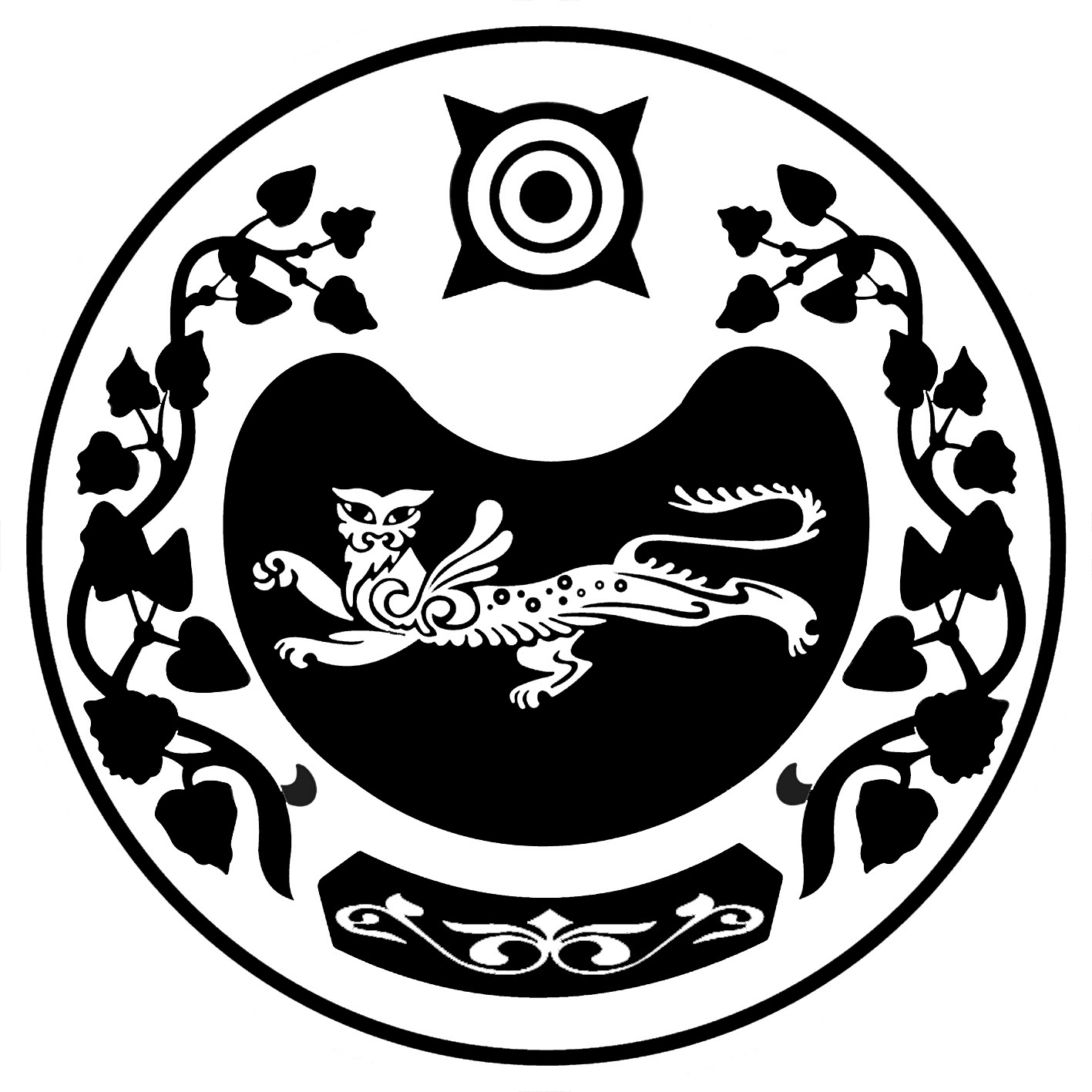       РОССИЯ ФЕДЕРАЦИЯЗЫ                                РОССИЙСКАЯ ФЕДЕРАЦИЯ     ХАКАС РЕСПУБЛИКАНЫН                                  РЕСПУБЛИКА ХАКАСИЯ   АFБАН ПИЛТİРİ                                                    АДМИНИСТРАЦИЯ ПЎДİСТİН АДМИНИСТРАЦИЯЗЫ              УСТЬ-АБАКАНСКОГО ПОССОВЕТАПОСТАНОВЛЕНИЕОт 05.12.2023 года	                      № 164-прп Усть-АбаканО проведении капитального ремонта в многоквартирных домах, расположенных на территории муниципального образования Усть-Абаканский поссовет, собственниками помещений которых не принято решение о проведении капитального ремонтаВ соответствии с пунктом 6 статьи 189 Жилищного кодекса Российской ФедерацииПОСТАНОВЛЯЮ:1. Провести в многоквартирных жилых домах рп. Усть-Абакан согласно приложения № 1 капитальный ремонт общего имущества в соответствии с региональной программой, утвержденной постановлением 
Правительства Республики Хакасия от 14.03.2014 № 102 «Капитальный ремонт общего
имущества в многоквартирных дома, расположенных на территории Республики
Хакасия (2014-2050 годы)».2.Принять фактические объемы и сроки проведения работ по капитальному
ремонту общего имущества многоквартирных домов исходя из представленных
региональным оператором технических заключений на комиссии по установлению
необходимости проведения капитального ремонта, созданную постановлением
администрации Усть-Абакане кого поссовета от 22.03.2022 года № 40-п.3.Опубликовать данное постановление в газете «ПоссФактум»
и разместить на официальном сайте администрации.4.Контроль за исполнением постановления возложить на специалиста по вопросам ЖКХ Когаленок В.П.Глава Усть-Абаканского поссовета				          	Н.В. ЛеонченкоПриложение № 1к Постановлению Главы Усть-Абаканского поссовета№ 164-п от  05.12.2023ПЕРЕЧЕНЬмногоквартирных домов, собственники помещений которых не приняли решения регионального оператора с указанными номерами протоколов и датой заседания комиссий и измененные предельные стоимости выполнения работ по этим домам№ п/пАдресВид ремонтаГод постройки№ комиссии, дата утверждения комиссией Предельная стоимость работ Период проведения работ по кап.ремонту.Предложение РО собственникам1ул. Гидролизная, д. 12инж1959019-12.09.2023г1 337 106,00июнь 2023г -декабрь 2024г 513-6014-СД от 28.08.2023г2ул. Гидролизная, д. 16крыша1958019-12.09.2023г1 240 620,00июнь 2023г -декабрь 2024г 513-6013-СД от 28.08.2023г3ул. Гидролизная, д. 18крыша1958019-12.09.2023г961 480,50июнь 2023г -декабрь 2024г 513-5794-СД от 23.08.2023г4ул. Пионерская, д. 36инж1968019-12.09.2023г1 319 217,00июнь 2023г -декабрь 2024г 513-5793-СД от 23.08.2023г5ул. Рабочая, д. 1инж1962019-12.09.2023г1 428 360,00июнь 2023г -декабрь 2024г 513-5792-СД от 23.08.2023г6ул. 30 лет Победы, д. 15фасад1954019-12.09.2023г1 387 058,40июнь 2023г -декабрь 2024г 513-4005-СД от 19.06.2023